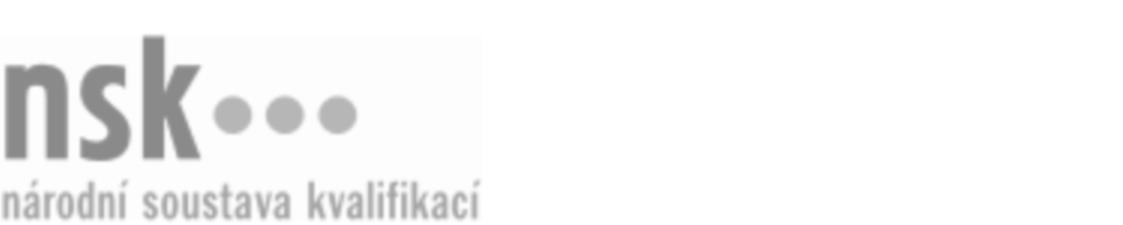 Další informaceDalší informaceDalší informaceDalší informaceDalší informaceDalší informaceTesař/tesařka pro zhotovování, montáž a opravy dřevostaveb (kód: 36-073-H) Tesař/tesařka pro zhotovování, montáž a opravy dřevostaveb (kód: 36-073-H) Tesař/tesařka pro zhotovování, montáž a opravy dřevostaveb (kód: 36-073-H) Tesař/tesařka pro zhotovování, montáž a opravy dřevostaveb (kód: 36-073-H) Tesař/tesařka pro zhotovování, montáž a opravy dřevostaveb (kód: 36-073-H) Tesař/tesařka pro zhotovování, montáž a opravy dřevostaveb (kód: 36-073-H) Autorizující orgán:Ministerstvo průmyslu a obchoduMinisterstvo průmyslu a obchoduMinisterstvo průmyslu a obchoduMinisterstvo průmyslu a obchoduMinisterstvo průmyslu a obchoduMinisterstvo průmyslu a obchoduMinisterstvo průmyslu a obchoduMinisterstvo průmyslu a obchoduMinisterstvo průmyslu a obchoduMinisterstvo průmyslu a obchoduSkupina oborů:Stavebnictví, geodézie a kartografie (kód: 36)Stavebnictví, geodézie a kartografie (kód: 36)Stavebnictví, geodézie a kartografie (kód: 36)Stavebnictví, geodézie a kartografie (kód: 36)Stavebnictví, geodézie a kartografie (kód: 36)Povolání:TesařTesařTesařTesařTesařTesařTesařTesařTesařTesařKvalifikační úroveň NSK - EQF:33333Platnost standarduPlatnost standarduPlatnost standarduPlatnost standarduPlatnost standarduPlatnost standarduStandard je platný od: 21.10.2022Standard je platný od: 21.10.2022Standard je platný od: 21.10.2022Standard je platný od: 21.10.2022Standard je platný od: 21.10.2022Standard je platný od: 21.10.2022Tesař/tesařka pro zhotovování, montáž a opravy dřevostaveb,  29.03.2024 0:29:30Tesař/tesařka pro zhotovování, montáž a opravy dřevostaveb,  29.03.2024 0:29:30Tesař/tesařka pro zhotovování, montáž a opravy dřevostaveb,  29.03.2024 0:29:30Tesař/tesařka pro zhotovování, montáž a opravy dřevostaveb,  29.03.2024 0:29:30Strana 1 z 2Další informaceDalší informaceDalší informaceDalší informaceDalší informaceDalší informaceDalší informaceDalší informaceDalší informaceDalší informaceDalší informaceDalší informaceVztahy s dalšími kvalifikacemiVztahy s dalšími kvalifikacemiVztahy s dalšími kvalifikacemiVztahy s dalšími kvalifikacemiVztahy s dalšími kvalifikacemiVztahy s dalšími kvalifikacemiProfesní kvalifikace Tesař/tesařka pro zhotovování, montáž a opravy dřevostaveb (kód:36-073-H) souvisí s profesní kvalifikací Montážník/montážnice dřevostaveb (kód:33-050-H).Profesní kvalifikace Tesař/tesařka pro zhotovování, montáž a opravy dřevostaveb (kód:36-073-H) souvisí s profesní kvalifikací Montážník/montážnice dřevostaveb (kód:33-050-H).Profesní kvalifikace Tesař/tesařka pro zhotovování, montáž a opravy dřevostaveb (kód:36-073-H) souvisí s profesní kvalifikací Montážník/montážnice dřevostaveb (kód:33-050-H).Profesní kvalifikace Tesař/tesařka pro zhotovování, montáž a opravy dřevostaveb (kód:36-073-H) souvisí s profesní kvalifikací Montážník/montážnice dřevostaveb (kód:33-050-H).Profesní kvalifikace Tesař/tesařka pro zhotovování, montáž a opravy dřevostaveb (kód:36-073-H) souvisí s profesní kvalifikací Montážník/montážnice dřevostaveb (kód:33-050-H).Profesní kvalifikace Tesař/tesařka pro zhotovování, montáž a opravy dřevostaveb (kód:36-073-H) souvisí s profesní kvalifikací Montážník/montážnice dřevostaveb (kód:33-050-H).Profesní kvalifikace Tesař/tesařka pro zhotovování, montáž a opravy dřevostaveb (kód:36-073-H) souvisí s profesní kvalifikací Výrobce/výrobkyně rámových dřevostaveb (kód:33-044-H).Profesní kvalifikace Tesař/tesařka pro zhotovování, montáž a opravy dřevostaveb (kód:36-073-H) souvisí s profesní kvalifikací Výrobce/výrobkyně rámových dřevostaveb (kód:33-044-H).Profesní kvalifikace Tesař/tesařka pro zhotovování, montáž a opravy dřevostaveb (kód:36-073-H) souvisí s profesní kvalifikací Výrobce/výrobkyně rámových dřevostaveb (kód:33-044-H).Profesní kvalifikace Tesař/tesařka pro zhotovování, montáž a opravy dřevostaveb (kód:36-073-H) souvisí s profesní kvalifikací Výrobce/výrobkyně rámových dřevostaveb (kód:33-044-H).Profesní kvalifikace Tesař/tesařka pro zhotovování, montáž a opravy dřevostaveb (kód:36-073-H) souvisí s profesní kvalifikací Výrobce/výrobkyně rámových dřevostaveb (kód:33-044-H).Profesní kvalifikace Tesař/tesařka pro zhotovování, montáž a opravy dřevostaveb (kód:36-073-H) souvisí s profesní kvalifikací Výrobce/výrobkyně rámových dřevostaveb (kód:33-044-H).Profesní kvalifikace Tesař/tesařka pro zhotovování, montáž a opravy dřevostaveb (kód:36-073-H) souvisí s profesní kvalifikací Výrobce/výrobkyně skeletových dřevostaveb (kód:33-046-H).Profesní kvalifikace Tesař/tesařka pro zhotovování, montáž a opravy dřevostaveb (kód:36-073-H) souvisí s profesní kvalifikací Výrobce/výrobkyně skeletových dřevostaveb (kód:33-046-H).Profesní kvalifikace Tesař/tesařka pro zhotovování, montáž a opravy dřevostaveb (kód:36-073-H) souvisí s profesní kvalifikací Výrobce/výrobkyně skeletových dřevostaveb (kód:33-046-H).Profesní kvalifikace Tesař/tesařka pro zhotovování, montáž a opravy dřevostaveb (kód:36-073-H) souvisí s profesní kvalifikací Výrobce/výrobkyně skeletových dřevostaveb (kód:33-046-H).Profesní kvalifikace Tesař/tesařka pro zhotovování, montáž a opravy dřevostaveb (kód:36-073-H) souvisí s profesní kvalifikací Výrobce/výrobkyně skeletových dřevostaveb (kód:33-046-H).Profesní kvalifikace Tesař/tesařka pro zhotovování, montáž a opravy dřevostaveb (kód:36-073-H) souvisí s profesní kvalifikací Výrobce/výrobkyně skeletových dřevostaveb (kód:33-046-H).Tesař/tesařka pro zhotovování, montáž a opravy dřevostaveb,  29.03.2024 0:29:30Tesař/tesařka pro zhotovování, montáž a opravy dřevostaveb,  29.03.2024 0:29:30Tesař/tesařka pro zhotovování, montáž a opravy dřevostaveb,  29.03.2024 0:29:30Tesař/tesařka pro zhotovování, montáž a opravy dřevostaveb,  29.03.2024 0:29:30Strana 2 z 2